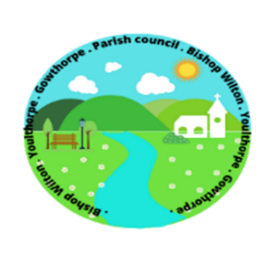 Parish Council of Bishop WiltonMinutes to the Meeting of Bishop Wilton Parish Council, held on Wednesday 11th May 2022 at 7.30pm in Bishop Wilton Village Hall- Club RoomPresent: Cllr I Haywood (Chair); Cllr L Hammond, R Sumpner; S King and Sandra Morrison (Parish Clerk)One member of the publicChairman’s Welcome 90. Apologies were received from Cllrs Rigby; Rickatson; Berry; Kress and Sangwin and Ward Councillors Rudd and Stathers91.Code of Conduct:  Declaration of Interests receivedPecuniary - nonenon-pecuniary – Cllr Hammond on planning applications agenda items 15 a-dgranting of dispensations  - none92.Open Forum: The meeting was temporarily suspended to allow for a period of public participation from a resident regarding planning application at Vale Crescent. 93. It was agreed that item 15 c on the agenda would be brought forward to after matters arising94. It was proposed by Cllr King and seconded by Cllr Sumpner that the minutes of the meeting held on 28th March 2022 be accepted as a correct record.  Passed Ward Councillor’s Report.Cllr Hammond advised that he had been contacted by Cllr Rigby regarding overgrown trees affecting overhead power lines. Cllr Hammond has notified ERYC wo will either cut back themselves or pass on to Northern Power.The bridleway sign on South Lane has been installed but is not in the correct location, so needs to be moved.Also, improvements to the PROW to Yapham, potholes on Kirkham Lane and Braygate have been reported and jobs raised. Cllr Hammond advised that he would report potholes on Worsendale Road and Vale Crescent. 96.Matters Arising:  update on outstanding items from previous meeting. Image Playground have now conducted a site visit, accompanied by Cllr Sumpner, and discussed the repairs needed and have provided the parish council with a quote for the work not covered under guarantee. It was proposed by Cllr Haywood and seconded by Cllr King that the quote for £893 plus VAT be approved. Passed. It was further agreed that Cllr Sumpner would organise a working party for minor repairs and cleaning. Clerk to contact Image Playground and ask if they do an annual maintenance contract.97. Planning Application 22/01143/PLF was discussed Proposal: Erection of a two-storey extension to side and single storey extension to rear following demolition of side buildingLocation: 17 Vale Crescent, Bishop Wilton, YO42 1SUApplicant: Mr & Mrs Dace HughesApplication Type: Full Planning PermissionThe owner advised that the extension is to provide accommodation for a family member. Cllr Haywood has looked at the site and proposed that no objections be raised, motion seconded by Cllr King and passed.It was formally approved that the committee and representatives for arranging events for the Queens Platinum Jubilee is affectively a working party led by the Parish Council. Cllr Haywood advised that the £500 funding that has been awarded is likely to be sufficient to cover costs. It was proposed by Cllr King and seconded by Cllr Hammond that any additional finance support required would be met form PC funds. Cllr Haywood advised that a road closure notice had been submitted and that a strip of grass had already been cut on the green for resident’s safety.99. Finance:It was proposed by Cllr Hammond and seconded by Cllr Haywood to agree changes to bank mandate and approve online banking and debit card facilities for RFO. PassedIt was proposed by Cllr Haywood and seconded by Cllr King that the accounts to date be approved. PassedIt was proposed by Cllr Haywood and seconded by Cllr King that the payment of accounts as per schedule 1 be approved. Passed  100.  Community Issues: councillors to report any relevant issues to the council.It was agreed that there will be generally a no cut policy in May for the village green with first cut to be no earlier than end of May beg of June. A working party to be formed to pick up grass cutting before the Jubilee weekend.Cllr King advised that the benches on the green are too near the road and a safety issue for pedestrians alighting from the bus, and need to be set further back. It was proposed by Cllr King and seconded by Cllr Haywood that this be actioned. Passed Correspondence: to note the correspondence received since last meeting. After further discussion it was agreed that planting a tree corridor along Braygate would be an acceptable choice. Type of trees, quantity and costs to be discussed further. Cllr Hammond advised that the Humber Forest scheme are awarding grants of up to £5k. Notices are to be posted on the notice boards and web site, asking if anyone has any objections , and Cllr Hammond to put a brief survey on social media.Email from resident for freedom of information request concerning planning application 21/00872/PLF has been dealt with an all information has been copied and posted.A Request has been received from resident for a litter bin on The Balk. It was proposed by Cllr Hammond and seconded by Cllr Sumpner that 2 bins be procured one for the Balk and one for Braygate/Kirkham Lane. Passed It was agreed to respond to NALC request for issues facing smaller councils on green issues and small precepts.102.Parish Clerk’s Contract of Employment deferred to next meeting103.The majority of councillors formally agreed that the mayoral deal on devolution is the best option.  Cllr Sumpner against. It was proposed by Cllr Haywood and seconded by Cllr King to write to the Ward Councillors advising them accordingly. Passed.104.It was proposed by Cllr Sumpner and seconded by Cllr Hammond that requests received between meeting for notices or similar to be published can be approved by the clerk and any 3 councillors. Passed105.There were no new agenda item requests for next meeting. 106.The following Planning Applications were discussed and submissions agreed.Planning Application 22/01145/OUTProposal: OUTLINE – Erection of 3 dwellings following the demolition of an existing dwelling and outbuildings (all matters reserved)Location: Lal Koor Park Lane, Bishop Wilton YO42 1SSApplicant: Ms J FosterApplicant Type: Outline Planning PermissionObjections were raised on the grounds that 3 properties are overdevelopment. The proposal is out of character with other properties within the village and whilst the dog kennels will benefit from being demolished, one replacement dwelling would be more appropriate. Planning Application 22/01213/PLFProposal: Change of use from stables to ice cream parlour with associated parkingLocation: Land and Outbuildings at Livery Stables High Belthorpe, Belthorpe Lane, Bishop Wilton; YO42 1SB                            Applicant: On the ShireApplication Type: Full Planning PermissionObjections were raised on potential traffic issues as the road leading up to the site is a single track road and not made up as not part of the public highway.Planning Application 22/ 01308/STPLFProposal: Temporary use of land for the storage of soil in connection with the construction of a prison on land to the west of HM prison Full Sutton Moor Lane Full SuttonLocation: Land to the west of HM Prison Full Sutton YO41 1PSNo objections in principle but would like to see landscaping included as a condition, in order to hide the soil mound from the village.Next meeting 23rd May 2022 preceded by the AGMMeeting closed 9.25Signed as a true record Chair                                                                                                                      Date:  